В связи с кадровыми изменениями, руководствуясь ст. ст. 26, 38 Устава города: ПОСТАНОВЛЯЮВнести в постановление администрации города от 07.09.2016 № 1156 «О межведомственной комиссии по профилактической работе и принимаемых мерах по укреплению правопорядка в сфере оборота и реализации спиртосодержащей и алкогольной продукции» следующие изменения:приложение 1 к постановлению читать в новой редакции, согласно приложению к настоящему постановлению.Постановление вступает в силу со дня опубликования в городской газете «Рабочий» и подлежит размещению на официальном сайте администрации города в информационно-телекоммуникационной сети Интернет.Глава города                                                                                        А.С. КудрявцевПриложение 1к постановлению администрации городаот                       №СОСТАВ МЕЖВЕДОМСТВЕННОЙ КОМИССИИ по профилактической работе и принимаемых мерах по укреплению правопорядка в сфере оборота и реализации спиртосодержащей и алкогольной продукции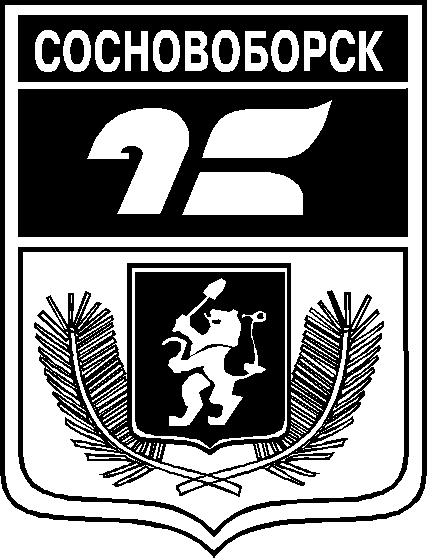 АДМИНИСТРАЦИЯ ГОРОДА СОСНОВОБОРСКАПОСТАНОВЛЕНИЕ_____________________2020                                                                             №_________О внесении изменений в постановление администрации города от 07.09.2016 № 1156 «О межведомственной комиссии по профилактической работе и принимаемых мерах по укреплению правопорядка в сфере оборота и реализации спиртосодержащей и алкогольной продукции»Романенко Екатерина Олеговназаместитель Главы города по социальным вопросам, председатель комиссииКолотилина Оксана Васильевнаруководитель управления планирования и экономического развития администрации города, заместитель председателя комиссииМартилова Елена Александровна Члены комиссии:ведущий специалист отдела развития предпринимательства и труда управления планирования и экономического развития администрации города, секретарь комиссии Шаталова Ольга Анатольевнаруководитель управления градостроительства, имущественных и земельных отношений администрации городаСутормина Елена Александровна начальник юридического отдела управления делами и кадрами администрации городаХмель Евгений ВладимировичЧащина Марина Юрьевнастарший участковый уполномоченный полиции отдела полиции по г. Сосновоборску МО МВД России «Березовский» (по согласованию)и.о. главного врача КГБУЗ Сосновоборской городской больницы по лечебной работе (по согласованию)